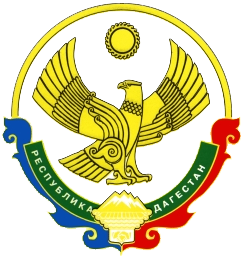 РЕСПУБЛИКА ДАГЕСТАНАДМИНИСТРАЦИЯ МУНИЦИПАЛЬНОГО РАЙОНА«ЦУНТИНСКИЙ РАЙОН»368412, с. Цунта, Цунтинский район, РД                                 			                    тел. 55-06-25, факс 55-06-36«30» октября 2015 г.                                                                                                                 № ______________      ПОСТАНОВЛЕНИЕ № 162О сокращение численности и штатов в образовательных организациях  В целях приведения предельным нормативам, численности и штатов образовательных учреждений и эффективного использования бюджетных средств, в соответствии с Федеральным законом «Об общих принципах организации местного самоуправления в Российской Федерации», Федеральным законом « Об образовании в Российской Федерации» и Уставом МР «Цунтинский район»,    постановляю:  1.Образовательным учреждениям МР «Цунтинский район» с 01.01.2016 года привести в соответствие с нормативами штаты учреждении (Приложение №1).   2. Руководителям образовательных учреждений, перечисленных в приложение №1 настоящего Постановления произвести с 01.01.2016 года сокращения должностей: лаборанта, педагога-библиотекаря, педагога-психолога, социального педагога, старшей вожатой и заместителя директора по внеклассной работе согласно (Приложению №2) и произвести соответствующие изменения в штатах расписаниях и тарификационных списках. 3. Начальнику МКУ «Управления образования и молодежной политики» подготовить приложений №1, 2 с указанием сокращаемых должностей. 4. Во исполнение ст. ст. 179 и 180 ТК РФ:       - произвести соответствующие изменения в тарификационных списках;      - направить информацию о предстоящем увольнении работников в полном объеме (в цифровом  выражении) не менее чем за 2 месяца до начала увольнения профсоюзному органу;  - при принятие решений об увольнении высвобождаемых работников учитывать преимущественное право работников на оставление на работе и принимать все необходимые меры к их переводу на другую работу или трудоустройству.   - письменно и под роспись предупредить высвобождаемых работников не менее чем за два месяца о предстоящем увольнении по сокращению штата с указанием конкретной даты увольнения (в случае переноса даты увольнения на более поздний  срок, работник должен быть заранее об этом письменном предупрежден);   - направить в выборный профсоюзный орган проекты приказов на увольнение высвобождаемых работников с копией настоящего постановления для получения мотивированного мнения выборного профсоюзного органа на расторжение трудового договора в соответствии с п. 2ст.81 ТК РФ с работником, являющимся членом профсоюза, (принять к сведению, что мотивирование решение профсоюзного органа должно быть получено до наступления даты увольнения, а трудовой договор может быть расторгнуть не позднее одного месяца со дня получения мотивированного мнения выборного профсоюзного органа);   - увольнение высвобождаемых работников произвести в установленном порядке с соблюдением гарантий и компенсации работников согласно РФ   3. Финансово-бюджетному отделу (Магомедов А.А) прекратить финансирование сокращённых штатов с 01.01.2016 года  4. Руководителям образовательных учреждений, в которых намечается сокращение численности штатных единиц, уведомить ГКУ РД «Центр занятости населения» в Цунтинском районе о предстоящих сокращениях.   5. Опубликовать данное постановление в СМИ МР «Цунтинский район».  6. Контроль за исполнением данного постановления возложить на заместителя МР «Цунтинский район» Абдулаева М.А.    Глава МР                                                                                П.Ш. Магомединов